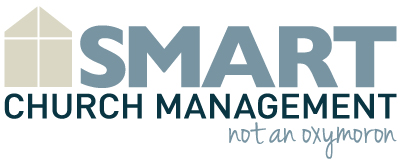 Example Employee GoalsStacy Jones 20XX GoalsStacy Jones 20XX GoalsStacy Jones 20XX GoalsStacy Jones 20XX GoalsStacy Jones 20XX GoalsGoalStepsResponsibilityDue DateStatusOrganize volunteer fair. Schedule date on church calendar.Stacy JonesFebruary 1CompletedOrganize volunteer fair. Advertise fair in church bulletin, website and announcements.Stacy JonesMay 1CompletedOrganize volunteer fair. Recruit representatives to answer questions the day of the fair.             Stacy JonesMay 1CompletedOrganize volunteer fair. Gather volunteer information recruitment material.Stacy JonesJune 1CompletedOrganize volunteer fair. Develop plan for booth design and layout.Stacy JonesJune 1PendingOrganize volunteer fair. Set-up fair booths.Stacy JonesJune 14PendingOrganize volunteer fair. Participate in fair.Stacy JonesJune 15Pending